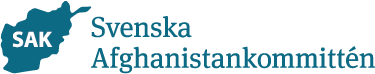 
Verksamhetsberättelse verksamhetsåret 2022 för Svenska Afghanistankommittén Skövde/Skaraborg Lokalförening
Lokalföreningens styrelse har under 2022 utgjorts av ordförande Thomas Magnusson, vice ordförande Shirin Persson, sekreterare Margareta Varenhed, vice sekreterare Per Klarin samt kassör Ulla Perhed. Övriga ledamöter har varit Anders Boström, Nasratullah Safi, Reza Javid, Bertil Lönn och Javid Sirat.Valberedningen utgjordes även detta år av Lars Perhed och revisorer har varit Ola Wirtberg och Anders Ydremark med Mona Johansson som revisorssuppleant.Då pandemin under året förklarats vara över som samhällsfarlig smitta, har SAK Skövde/Skaraborgs Lokalförening kunnat återuppta fysiska möten, men man har fortsatt haft visst deltagande digitalt. Föreningen har under året haft sju protokollförda styrelsemöten och ett antal planeringsmöten. 
Kontakter har även hållits via telefon och e-post, bl a inför evenemang. Årsmötet hölls 29 mars på Kulturhuset i Skövde med deltagande av Enayatullah Adel som fångade de omkring 20 åhörarnas intresse. Det blev många frågor och intressant diskussion efteråt.Den 11 april arrangerades ”En kväll om Afghanistan” på biblioteket i Lidköping. Initiativtagare var Lidköpings FN-förening i ett samarrangemang med biblioteket och Studiefrämjandet. Tre av lokalföreningens ledamöter, Margaretha Varenhed, Nasratullah Safi och Thomas Magnusson berättade ur olika synvinklar om landet, SAK, erfarenheter från arbete i landet och reflektioner kring dagens situation och vad som lett dithän. Frågorna var många och diskussionen intressant bland de omkring 30 åhörarna. Detta arrangemang ledde även till en frikostig gåva från FN-föreningen till SAKs 90-konto.Föreningen har även i år deltagit i Friskvårdens dag på Billingen i Skövde som genomfördes söndagen 4 september. Förutom fem styrelseledamöter deltog även en intresserad medlem i arbetet i montern som var välbesökt i det vackra vädret. Det sålde saffran och päron-/äppelmust för drygt 1 000 kronor till förmån för flickors utbildning. A-nytt och en hel del annat informationsmaterial om SAK och dess arbete i Afghanistan och i Sverige delades ut, och flyern ”Bistånd behövs” överlämnades till de politiska partier som deltog i Friskvårdens dag. 8 oktober firade lokalföreningen att man bildades just detta datum för 35 år sedan. Ett Öppet hus hölls på Kulturhuset i Skövde där medlemmar och intresserade inbjöds att ta del av fotoutställningen Afghanska Klassrum av Kajsa Waaghals, och att dela minnen och diskutera över en fika. Fyra av lokalföreningens ordförande under dess 35 år deltog. SAKs pressekreterare Cajsa Wikström besökte oss och berättade utifrån den resa hon under sommaren gjort i Afghanistan och besöken hon gjort på SAKs olika verksamheter där. Detta var uppskattat och ledde till intressanta diskussioner. Ett 30 tal besökare tog del av vårt jubileumsarrangemang. Försäljning och frivillig entréavgift vid detta jubileumsfirande gick till Världens Barn insamlingen.Tidskriften A-nytt och annat informationsmaterial fortsätter att spridas i Skövde-Mariestad och i Herrljunga varje gång tillfälle ges. Extra exemplar av A-nytt skickas numera direkt från tryckeriet till ordföranden som förser övriga i styrelsen som brukar sprida dessa. Lokala dagstidningar har vid olika tillfällen uppmärksammat SAKs arbete under året.SAK Skövde/Skaraborgs Lokalförening deltog med monter i årets MR-dagar i Örebro 17-18 november med stöd från kansliet. Montern som bemannades av tre ledamöter från lokalföreningen och två anställda från SAKs kansli var välbesökt och nya kontakter knöts, inte minst med medlemmar från Örebroregionen. Det panelsamtal som Alan Frisk och Philip Arian Latif från SAK samt tv4 journalisten Terese Cristiansson deltog i drog många åhörare och skapade frågor och diskussion. Ett medlemsmöte anordnades i Afghanska Föreningens lokaler i Örebro, där medlemmar och andra intresserade bjöds in att delta. SAKs Sverigechef Anna Ek berättade bland annat om situationen i Afghanistan och Laura Lindholm från kansliet informerade om SAK som medlemsorganisation. Ett flertal närvarande uttryckte intresse för att starta en lokalförening i Örebro och ingå i den lokala styrelsen. SAK Skövde/Skaraborgs Lokalförening kommer under det kommande året att försöka stötta startandet av lokalförening i Örebro. Under MR-dagarna fick vi minst fyra nya medlemmar och samlade in 3 700 kronor till arbetet i Afghanistan.Fotoutställningen Afghanska Klassrum sattes upp i samband med medlemsmötet i Örebro i november. Förberedelsearbete har även lett till att utställningen kommer att visas på flera olika platser i lokalföreningens område under 2023. Representanter ur styrelsen deltog i insamling till Världens Barn i Skövde resp. Mariestad, dock med något färre aktiviteter än vanligt. Då Margareta Varenhed befann sig på vandring i Portugal och Spanien, aktiverade hon en digital insamlingsbössa som genererade 5 434 kronor. En intervju med Radio P4 Sjuhärad genomfördes efteråt med Margareta via telefon från Frankrike, angående hennes vandring för SAK och insamling till VB. Skövde/Skaraborg Lokalförening fortsätter att delta i SFK-möten som nu hålls både vid fysiska möten och digitalt via Zoom och Teams. Representanter för Skövde/Skaraborg Lokalförening har varit i första hand Reza Javid, Margareta Varenhed, Thomas Magnusson och Shirin Persson.Riksårsmötet hölls i Solna 21 maj med två representanter från Skövde lokalkommitté. SAK deltog i Barnvagnsmarschen i Stockholm, en manifestation för kvinnors rätt till säkert barnafödande. Medarrangörer var Läkare utan gränser och RFSU.Under 2022 har det tillkommit 10 nya medlemmar och lokalföreningens insamlingsverksamhet har inbringat ca 15 000 kr till SAKs 90-konto samt ca 6 000 kronor till Världens Barn insamlingen.